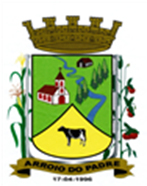 ESTADO DO RIO GRANDE DO SULMUNICÍPIO DE ARROIO DO PADREGABINETE DO PREFEITOMensagem 17/2019ACâmara Municipal de VereadoresSenhor PresidenteSenhores VereadoresAo encaminhar para a apreciação dos senhores o projeto de Lei 17/2019, os cumprimentando e passo a expor o que segue. 	O Poder Executivo através do presente projeto de lei apresenta o regramento a ser aplicado na aquisição e distribuição do calcário a produtores do município, do Projeto votado e aprovado na Consulta Popular de 2018 com aplicação prevista para o presente exercício.De acordo com os recursos aprovados acrescem-se ainda valores a título de contrapartida pelo Município de acordo com o valor apurado pelo produto (calcário) conclui-se que será possível a aquisição de 750 toneladas, beneficiando-se 50 (cinquenta) produtores de nosso município com 15 (quinze) toneladas cada produtor. O município a exemplo de outros exercícios, vai disponibilizar recursos também para custear parte do frete, sendo este dividido em 20 % por conta do município e 80 % por conta do produtor beneficiado. De acordo com contatos preliminares o valor do frete por carga, atualmente, situa-se em R$ 1.100,00 (um mil e cem reais).Ademais, constam no texto do projeto de Lei referido, todas as regras a serem observadas no desenvolver do projeto.Peço ao presente projeto de lei, tramitação em regime de urgência.	Sendo o que tínhamos par o momento, despeço-me.	Atenciosamente.Arroio do Padre, 11 de março de 2019. Leonir Aldrighi BaschiPrefeito MunicipalAo Sr.Gilmar SchlesenerPresidente da Câmara Municipal de VereadoresArroio do Padre/RSESTADO DO RIO GRANDE DO SULMUNICÍPIO DE ARROIO DO PADREGABINETE DO PREFEITOPROJETO DE LEI Nº 17, DE 11 DE MARÇO DE 2019.Autoriza o município de Arroio do Padre a distribuir calcário a produtores rurais de seu território.Art. 1º Fica autorizado o município de Arroio do Padre a distribuir 15 (quinze) toneladas de calcário a cada produtor rural totalizando a 50 (cinquenta) produtores rurais de seu território, objetivando a correção de acidez dos solos das propriedades.Parágrafo Único: Havendo recursos financeiros remanescentes o número de produtores poderá ser ampliado.Art. 2º O produto/calcário será adquirido com recursos financeiros repassados ao município de Arroio do Padre pelo estado do Rio Grande do Sul através da Secretaria da Agricultura, Pecuária e Desenvolvimento Rural – SEAPDR, no valor de R$ 40.978,92 (quarenta mil, novecentos e setenta e oito reais e noventa e dois centavos).Parágrafo Único: O valor da contrapartida a ser disponibilizado pelo município é de R$ 4.021,08 (quatro mil, vinte e um reais e oito centavos).Art. 3º Os processos licitatórios de fornecimento do produto e o transporte serão realizados em separado, permitindo contratos independentes.Art. 4º O custo do transporte/frete será custeado pelo produtor e o município de forma conjunta, sendo 20% (vinte por cento) custeado pelo município e 80% (oitenta por cento) pelo produtor beneficiado.§1º Correrá ainda por conta do produtor beneficiado o custo das análises de solo, podendo a contratação do serviço ser realizado pelo município.§2º O valor a ser pago pelo produtor beneficiado deverá ser depositado na tesouraria do município antes que ocorra a entrega do calcário na propriedade.§3º O produtor a ser beneficiado deverá comprovar quando do acesso ao programa de que não está em débito com a fazenda municipal de Arroio do Padre.Art. 5º O produto/calcário será entregue aos produtores assim que liberados os recursos financeiros e concluídos os processos de compra e de contratação.Art. 6º Fica vedada a concessão do benefício de que trata a presente lei, aos produtores que foram beneficiados em programa semelhante recentemente, exceto se comprovadamente não houver mais interessados inscritos na condição anterior.Art. 7º As despesas decorrentes da aplicação prática desta lei, serão suportadas por dotações orçamentárias consignadas ao orçamento municipal vigente.Art. 8º Esta Lei entra em vigor na data de sua publicação.      Arroio do Padre, 11 de março de 2019.Visto técnico:Loutar PriebSecretário de Administração, Planejamento, Finanças, Gestão e Tributos.Leonir Aldrighi BaschiPrefeito Municipal